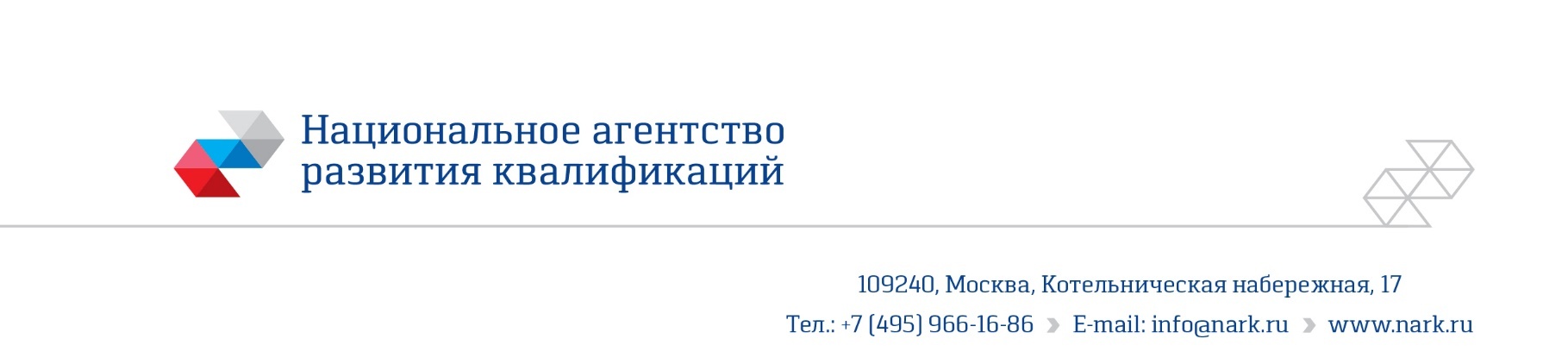 ПРИМЕР ОЦЕНОЧНОГО СРЕДСТВАдля оценки квалификацииСлесарь по ремонту котельного оборудования(4 уровень квалификации)(наименование квалификации)Пример оценочного средства разработан в рамках Комплекса мероприятий по развитию механизма независимой оценки квалификаций, по созданию и поддержке функционирования базового центра профессиональной подготовки, переподготовки и повышения квалификации рабочих кадров, утвержденного __.__.2018 годаМосква2018 год1. Наименование квалификации и уровень квалификацииСлесарь по ремонту котельного оборудования (4 уровень квалификации)
(указываются в соответствии с профессиональным стандартом или квалификационными требованиями, установленными федеральными законами и иными нормативными правовыми актами Российской Федерации)2. Номер квалификации16.08700.02 ________________________________________________________ (номер квалификации в реестре сведений о проведении независимой оценки квалификации)3. Профессиональный стандарт или квалификационные требования, установленные федеральными законами и иными нормативными правовыми актами Российской Федерации (далее - требования к квалификации)Слесарь по ремонту оборудования котельных. Приказ Министерства труда и социальной защиты РФ от «21» декабря 2015 г. № 1042н (регистрационный номер 792)_______________________________________________________________
(наименование и код профессионального стандарта либо наименование и реквизиты документов, устанавливающих квалификационные требования)4. Вид профессиональной деятельностиОбеспечение работоспособности котельных ________________________________(по реестру профессиональных стандартов)5. Спецификация заданий для теоретического этапа профессионального экзаменаОбщая информация по структуре заданий для теоретического этапа профессионального экзамена:количество заданий с выбором ответа: 36;количество заданий на установление соответствия: 4;количество заданий на установление последовательности: 0;Время выполнения теоретического этапа экзамена: 40 минут.6. Спецификация заданий для практического этапа профессионального экзамена7. Материально-техническое обеспечение оценочных мероприятийа) материально-технические ресурсы для обеспечения теоретического этапа профессионального экзамена: кабинет, оборудованный персональными компьютерами с доступом в сеть интернет._______________________________(помещение, инвентарь, компьютерная техника и оргтехника, программное обеспечение, канцелярские принадлежности и другие)б) материально-технические ресурсы для обеспечения практического этапа профессионального экзамена: кабинет, оборудованный персональными компьютерами с доступом в сеть интернет; нормативно-техническая литература; справочная литература и методические рекомендации; возможно использование обучающих стендов для проверки реальных навыков работы. _________________(оборудование, инструмент, оснастка, материалы, средства индивидуальной защиты, экзаменационные образцы и другие)8. Кадровое обеспечение оценочных мероприятий1. Высшее образование.2. Опыт работы не менее 3 лет в должности и (или) выполнения работ (услуг) по виду профессиональной деятельности, содержащему оцениваемую квалификацию, но не ниже уровня оцениваемой квалификации.3. Подтверждение прохождение обучения по ДПП (при наличии), обеспечивающим освоение:а) знаний:нормативно-правовых актов (далее – НПА) в области независимой оценки квалификации и особенности их применения при проведении профессионального экзамена;нормативные правовые акты, регулирующие вид профессиональной деятельности и проверяемую квалификацию;методы оценки квалификации, определенные утвержденным Советом оценочным средством (оценочными средствами);требования и порядок проведения теоретической и практической части профессионального экзамена и документирования результатов оценки;порядок работы с персональными данными и информацией ограниченного использования (доступа);б) умений:применять оценочные средства;анализировать полученную при проведении профессионального экзамена информацию, проводить экспертизу документов и материалов;проводить осмотр и экспертизу объектов, используемых при проведении профессионального экзамена;проводить наблюдение за ходом профессионального экзамена;принимать экспертные решения по оценке квалификации на основе критериев оценки, содержащихся в оценочных средствах;формулировать, обосновывать и документировать результаты профессионального экзамена;использовать информационно-коммуникационные технологии и программно-технические средства, необходимые для подготовки и оформления экспертной документации.4. Подтверждение квалификации эксперта со стороны Совета по профессиональным квалификациям.5. Отсутствие ситуации конфликта интереса в отношении конкретных соискателей.9. Требования безопасности к проведению оценочных мероприятий (при необходимости)Проведение обязательного инструктажа на рабочем месте.10. Задания для теоретического этапа профессионального экзамена1. Выберите правильный ответ: Кому выдается наряд-допуск?1. Ответственному исполнителю;2. Бригадиру;3. Старшему по смене;4. Техническому руководителю организации;5. Инженеру по технике безопасности.2. Выберите правильный ответ: При одновременной работе на одном объекте нескольких организаций наряд-допуск должны иметь:1. Головная организация;2. Субподрядная организация;3. Головная и субподрядные организации;4. Организация – заказчик работ;5. Наряд-допуск в таком случае не требуется.3. Выберите один или несколько правильных ответов: Согласно ГОСТ 12.4.034-2001 классификация фильтрующих средств индивидуальной защиты органов дыхания (СИЗОД) состоит из следующих классификаций:1. Противоаэрозольные;2. Противопылевые;3. Противогазовые;4. Противогазо-аэрозольные;5. Противогазо-пылевые;6. Противопыле-аэрозольные.4. Выберите один или несколько правильных ответов: Согласно «Типовых норм бесплатной выдачи специальной одежды…», утвержденных приказом Минтруда России от 09.12.2014 г. №997н, Слесарь по ремонту оборудования котельных получает:1. Костюм для защиты от общих производственных загрязнений и механических воздействий;2. Сапоги резиновые с защитным подноском или Сапоги болотные с защитным подноском;3. Штаны ватные влагозащитные;4. Щиток защитный лицевой или Очки защитные;5. Средство индивидуальной защиты органов дыхания фильтрующее или изолирующее;6. Фартук из полимерных материалов с нагрудником.5. Выберите правильный ответ: К выполнению работ по квалификации Слесарь по ремонту оборудования котельных допускаются работники в возрасте не моложе:1. 14 лет;2. 16 лет;3. 18 лет;4. 20 лет;5. 21 года.6. Выберите правильный ответ: Периодическая проверка знаний по охране труда проводится не реже одного раза в:1. 6 месяцев;2. 12 месяцев;3. 18 месяцев;4. 24 месяца;5. 36 месяцев.7. Выберите правильный ответ: При какой температуре в зонах проведения ремонтных работ должны предусматриваться воздушно-душирующие установки?1. ниже -32°С;2. ниже - 25°С;3. ниже 0°С;4. выше +20°С;5. выше +32°С.8. Выберите правильный ответ: При проведении ремонта тепловых энергоустановок на отключающей арматуре должны быть вывешены таблички:1. "Не открывать! Работают люди";2. "Не закрывать! Работают люди";3. "Не включать! Работают люди";4. "Работать здесь!";5. "Не влезай! убьет".9. Выберите правильный ответ: Допускается ли применение рычагов, удлиняющих плечо рукоятки или маховика, для открывания и закрывания запорной арматуры?1. Допускается;2. Не допускается;3. Допускается, если это предусмотрено инструкцией по эксплуатации арматуры;4. Допускается при заклинивании запорной арматуры;5. Допускается, если запорная арматура покрыта ржавчиной.10. Выберите правильный ответ: При проведении ремонтных работ на одной из тепловых энергоустановок при групповой схеме их включения должно быть отключено:1. Только тепловая энергоустановка, на которой проводятся ремонтные работы;2. Вся группа тепловых энергоустановок;3. Тепловая энергоустановка, на которой проводятся ремонтные работы, а также две смежные (одна, если ремонт осуществляется на крайней в группе энергоустановке) энергоустановки;4. Тепловая энергоустановка, на которой проводятся ремонтные работы, отключается, а смежные энергоустановки переводятся в режим минимальной нагрузки;5. Отключается все оборудование, находящееся в здании, вне зависимости от нахождения данного оборудования в группе.11. Выберите один или несколько правильных ответов: Площадки и ступени лестниц, предназначенных для обслуживания арматуры и иных элементов тепловых энергоустановок, должны выполняться из:1. Рифленой листовой стали или из листов с негладкой поверхностью, полученной наплавкой или другим способом;2. Сотовой или полосовой стали (на ребро) с размером ячеек не более 12 см2;3. Просечно-вытяжных листов;4. Прутковой (круглой) стали;5. Деревянного бруса шириной не менее 10 см.12. Выберите правильный ответ: Ширина лестниц, предназначенных для обслуживания арматуры и иных элементов тепловых энергоустановок, должна составлять не менее:1. 20 см;2. 40 см;3. 60 см;4. 80 см;5. 100 см.13. Выберите один или несколько правильных ответов: Для ремонта и технического обслуживания арматуры и иных элементов тепловых энергоустановок, расположенных выше 1,8 м от пола и не требующих постоянного обслуживания, в случаях, предусмотренных технической документацией организации-изготовителя, допускается применение:1. Переносных лестниц-стремянок;2. Табуретов;3. Лесов и подмостей;4. Канцелярских столов;5. Изолированных трубопроводов, проходящих вблизи обслуживаемого элемента, если температура на поверхности изоляции не превышает 45°С.14. Выберите правильный ответ: Технологическая карта, как следует из её определения, это организационно-технологический документ, содержащий:1. Комплекс мероприятий по организации и выполнению технологического процесса и в его составе рабочих операций с наиболее эффективным использованием современных средств механизации, технологической оснастки, инструмента и приспособлений;2. Пошаговую инструкцию по выполнению работ;3. Описание процесса установления технически обоснованных норм затрат труда рабочих, времени эксплуатации машин и механизмов и расхода материальных ресурсов на единицу измерения;4. Совокупность объединенных в технологической и организационной последовательности рабочих операций, характеризующихся неизменностью состава исполнителей и рабочего места;5. Информацию для реализации решений, заложенных в проектной и рабочей документации и определяющий организационные условия и технологии, технологию выполнения строительных, специальных строительных и ремонтно-строительных работ.15. Выберите правильный ответ: Кем утверждается Технологическая карта?1. Федеральным органом исполнительной власти, уполномоченным в области промышленной безопасности и строительного надзора;2. Региональным органом исполнительной власти, уполномоченным в области промышленной безопасности и строительного надзора;3. Руководителем организации;4. Руководителем подразделения, ответственного за эксплуатацию оборудования котельной;5. Ответственным исполнителем работ.16. Выберите один или несколько правильных ответов: Согласно требованиям к составу и содержанию технологической карты, технологическая карта состоит, как правило, из следующих разделов:1. Область применения;2. Организация и технология выполнения работ;3. Требования к качеству работ;4. Техника безопасности и охрана труда;5. Правилами оказания первой доврачебной помощи пострадавшим.17. Выберите один или несколько правильных ответов: Какие наружные дефекты могут быть выявлены при внешнем осмотре сварных соединений водогрейных котлов?1. Излом или неперпендикулярность осей соединяемых элементов;2. Смещение кромок стыкуемых элементов;3. Поры, шлаковые включения свыше установленных НТД;4. Поверхностные трещины в шве или зоне термического влияния;5. Непровары в корне и по сечению шва.18. Выберите один или несколько правильных ответов: Водогрейный котел считается выдержавшим гидравлическое испытание, если:1. После проведения испытания не обнаружено признаков разрыва;2. После проведения испытания не обнаружено течи, слезок и потения на основном металле и в сварных соединениях;3. После проведения испытания не обнаружено остаточных деформаций;4. В процессе испытания в развальцованных и разъемных соединениях появились отдельные капли, которые при выдержке времени не увеличивались в размерах;5. Время выдержки котла под пробным давлением было не менее 10 минут;19. Выберите правильный ответ: Режимно-наладочные испытания котлов на твердом и жидком топливе проводятся не реже одного раза в:1. 1 год;2. 2 года;3. 3 года;4. 4 года;5. 5 лет.20. Выберите правильный ответ: Допускается ли эксплуатация котлов, в конструкции которых предусмотрен экономайзер без использования этого экономайзера?1. Допускается;2. Допускается в осенне-зимний период;3. Допускается в течение не более одного месяца;4. Допускается в послеаварийных режимах работы тепловой сети;5. Не допускается.21. Выберите правильный ответ: При приемке оборудования из ремонта производится оценка качества ремонта. Окончательная оценка качества устанавливается по результатам подконтрольной эксплуатации, в течение которой должна быть закончена проверка работы оборудования на всех режимах, проведены испытания и наладка всех систем. Каков срок подконтрольной эксплуатации, после которого оценка качества устанавливается окончательно?1. 7 суток;2. 14 суток;3. один месяц;4. три месяца;5. шесть месяцев.22. Выполните соответствие между цифровым обозначением и элементом котла на примере схемы парового котла ДКВр: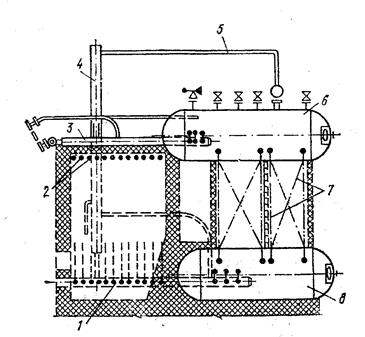 23. Выполните соответствие между цифровым обозначением и элементом котла на примере схемы водогрейного котла КВ-ГМ-10: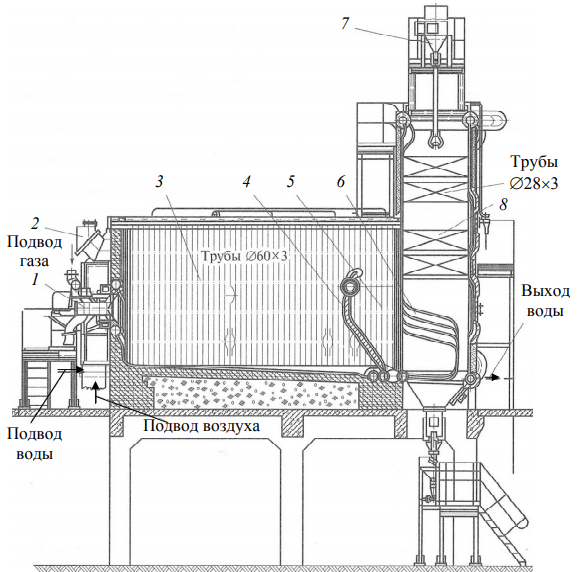 24. Выберите правильный ответ: Котел обозначен как Е-10-1,4Р. Как в соответствии с ГОСТ 3619-89 следует расшифровать данное обозначение?1. Котел паровой с естественной циркуляцией, с абсолютным давлением пара 1,0 МПа, с паропроизводительностью 1,4 т/ч, со слоевой топкой для сжигания угля;2. Котел паровой с естественной циркуляцией, паропроизводительностью 10 т/ч, с абсолютным давлением пара 1,4 МПа, для выработки насыщенного пара, со слоевой топкой для сжигания угля;3. Котел паровой, паропроизводительностью 10 т/ч, с температурой перегретого пара 140°С;4. Котел водогрейный мощностью 10 Гкал/ч и гидравлическим сопротивлением 1,4 кгс/см2;5. Котел водогрейный мощностью 10 Гкал/ч и температурой нагрева воды 140°С.25. Выполните соответствие между цифровым обозначением и элементом котла на примере схемы водогрейного котла ПТВМ-30: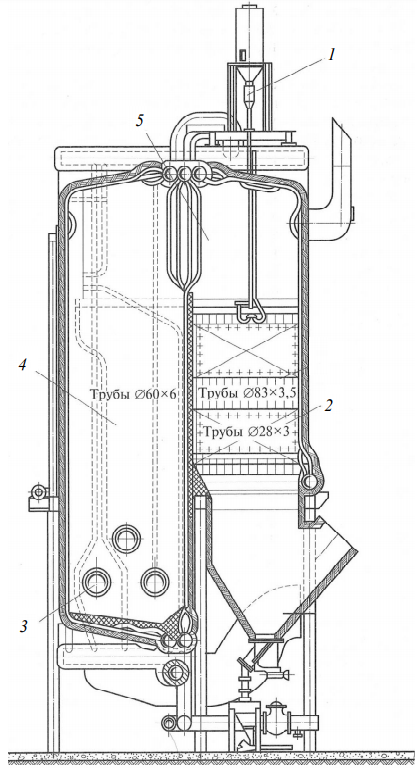 26. Выберите правильный ответ: На котлах типа ДКВр, ДЕ, КЕ коррозионные разъедания стенок барабанов допускаются без ремонта при условии тщательного контроля за развитием коррозионных повреждений при глубине до:1. 5% от толщины стенки;2. 10% от толщины стенки;3. 15% от толщины стенки;4. 20% от толщины стенки;5. 25% от толщины стенки.27. Выберите правильный ответ: При ремонте поверхностей нагрева котла, а именно рихтовке или подгибке покоробленных экранных или кипятильных труб, отклонение труб от плоскости общего ряда не должно превышать:1. 10 мм;2. 15 мм;3. 20 мм;4. 10% длинны трубы;5. Данное отклонение не регламентируется.28. Выберите один или несколько правильных ответов: Укажите все случаи брака вальцовочных соединениях труб, которые требуют замены вальцовочного соединения:1. Уменьшение толщины стенки конца разбортованной трубы на 10%;2. Отжатия трубы в гнезде;3. Трещины, плены, расслоения на концах труб;4. Заход основания бортовочного колокольчика за кромку расстояния 5 мм;5. Переход от развальцованной части к колокольчику чистый, без следов подрезов и наката.29. Выберите один или несколько правильных ответов: Укажите все случаи, когда вновь установленные заклепки признаются дефектными и должны быть заменены:1. Неплотное прилегание головок заклепки к поверхности листа;2. Рваные края или трещины у головки, свидетельствующие о пережоге металла или о его плохом качестве;3. Металлический блеск головки заклепки;4. Стержень заклепки расплющен между листами;5. Головка заклепки выступает за поверхность листа.30. Выберите один или несколько правильных ответов: Укажите виды контроля, применяемые при контроле качества ремонтных работ до проведения гидравлического испытания котла:1. Визуальный контроль;2. Измерительный контроль;3. Инфракрасный контроль;4. Ультразвуковой контроль;5. Радиографический контроль.31. Выберите правильный ответ: Испытание на надежность пуска горелки проводят:1. Путем включения и выключения горелки не менее двух раз при периоде работы и отключения горелки не менее 2 минут;2. Однократным включением горелки на 5 минут с ее последующим отключением;3. Включением и выключением горелки не менее 5 раз с минимальными интервалами времени между включением и выключением;4. Путем включения горелки и отключением подачи электроэнергии на горелку не менее 2 раз;5. Путем включения горелки и прерыванием подачи газовоздушной смеси через 2 минуты после включения, испытание проводится не менее 2 раз.32. Выберите один или несколько правильных ответов: Укажите все основные этапы проведения приемочных испытаний горелок:1. Составление акта приемочных испытаний;2. Подготовка к испытаниям, включая контроль технической готовности котла и схемы измерений;3. Составление протокола приемочных испытаний;4. Обработка результатов контрольных испытаний;5. Проведение контрольных испытаний с регистрацией фактических показателей (параметров) работы котла;6. Подготовка проектной документации на горелку.33. Выберите один или несколько правильных ответов: Укажите, какие аварийные ситуации необходимо сымитировать при испытании автоматических горелок на недопущение пуска:1. Прекращение подачи электроэнергии;2. Недостаток воздуха для горения;3. Получение команды (управляющего сигнала) на пуск горелки;4. Неполадка устройств продувки, отвода или рециркуляции продуктов сгорания;5. Недопустимое отклонение контролируемых параметров тепловой установки.34. Выберите правильный ответ: Сколько минимально должно быть сетевых насосов в котельной при принудительной циркуляции воды в системе отопления?1. Один сетевой насос;2. Не менее двух насосов, один из которых резервный;3. Не менее трех насосов, два из которых находятся в постоянной работе, а один – в резерве;4. Не менее трех насосов, один из которых находится в работе постоянно, второй – при пиковых нагрузках, а третий – в резерве;5. Не менее трех насосов, все насосы должны быть в работе постоянно.35. Выберите один или несколько правильных ответов: Укажите, что проверяется после капитального ремонта, а также ремонтов, связанных с врезкой и переваркой участков трубопроводов, заменой арматуры и тепловой изоляции перед включением оборудования в работу?1. Исправность индикаторов тепловых перемещений;2. Состояние дренажей и воздушников, предохранительных устройств;3. Легкость хода подвижных частей арматуры;4. Температура на поверхности изоляции;5. Исправность тепловой изоляции.36. Выберите правильный ответ: При работе дымососов, вентиляторов и аналогичного оборудования температура подшипников не должна превышать:1. Более чем на 50°С температуру окружающего воздуха и во всех случаях не быть выше 70°С;2. Более чем на 20°С температуру окружающего воздуха и во всех случаях не быть выше 50°С;3. Более чем на 50°С температуру окружающего воздуха и во всех случаях не быть выше 60°С;4. Более чем на 70°С температуру окружающего воздуха и во всех случаях не быть выше 70°С;5. Более чем на 50°С температуру окружающего воздуха и во всех случаях не быть выше 50°С.37. Выполните соответствие между цифровым обозначением и элементом горелки на примере схемы ротационной газомазутной горелки типа РГМГ: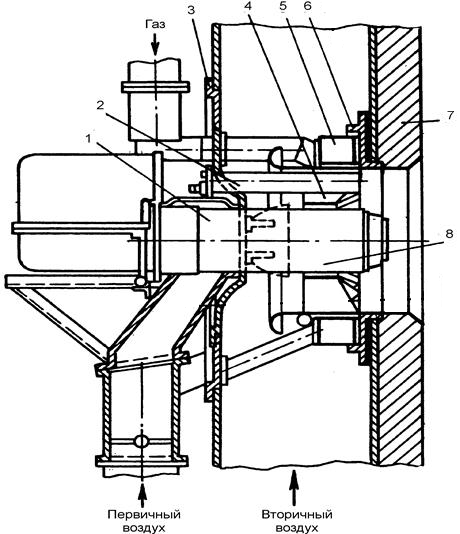 38. Выберите правильный ответ: Укажите правильное определение «Экономайзер котла»:1. Устройство, для подогрева воздуха продуктами сгорания топлива перед подачей в топку котла;2. Устройство, обогреваемое продуктами сгорания топлива и предназначенное для подогрева или частичного парообразования воды, поступающей в котел.3. Охлаждаемая рабочей средой труба, служащая для предотвращения выхода из рядов труб поверхностей нагрева стационарного котла;4. Устройство котла, предназначенное для повышения качества пара путем промывки его питательной водой;5. Центробежный сепаратор, расположенный внутри барабана котла.39. Выберите один или несколько правильных ответов: При выполнении ремонта жаровых труб котлов, вырезка крупного дефектного участка должна выполняться:1. Газовой резкой;2. Циркулярной пилой;3. Плазменной резкой;4. Сверлением;5. Сверлением отверстия и далее выпиливанием пилой ножовкой по металлу. 40. Выберите правильный ответ: Какие условия необходимо соблюсти при клепке заклепок диаметром 10мм?1. Особые условия не требуются;2. В процессе клепки необходима подача охлаждающей воды на заклепку температурой не выше 20°С;3. Перед клепкой заклепки нагревают до 500°С. Клепка должна быть закончена при температуре 200-300°С;4. Перед клепкой заклепки нагревают до 700°С. Клепка должна быть закончена при температуре 300-400°С;5. Перед клепкой заклепки нагревают до 1150°С. Клепка должна быть закончена при температуре 700-800°С.11. Критерии оценки (ключи к заданиям), правила обработки результатов теоретического этапа профессионального экзамена и принятия решения о допуске (отказе в допуске) к практическому этапу профессионального экзаменаВариант соискателя формируется из случайно подбираемых заданий в соответствии со спецификацией. Всего 40 заданий. Вариант соискателя содержит 40 заданий. Баллы, полученные за выполненное задание, суммируются. Максимальное количество баллов – 40.Решение о допуске к практическому этапу экзамена принимается при условии достижения набранной суммы баллов от 32 и более.12. Задания для практического этапа профессионального экзамена13. Правила обработки результатов профессионального экзамена и принятия решения о соответствии квалификации соискателя требованиям к квалификацииПоложительное решение о соответствии квалификации соискателя требованиям к квалификации по квалификации Слесарь по ремонту котельного оборудования (4 уровень квалификации) принимается при полностью выполненных практических заданиях (задания №1 и №3), и защите портфолио (задания № 2 и № 4).14. Перечень нормативных правовых и иных документов, использованных при подготовке комплекта оценочных средств (при наличии)Федеральный закон от 21 июля 1997 года № 116-ФЗ «О промышленной безопасности опасных производственных объектов»;Приказ Минэнерго России от 24 марта 2003 года № 115 «Об утверждении правил технической эксплуатации тепловых энергоустановок»;«Правила техники  безопасности при эксплуатации теплотехнического оборудования электростанций и тепловых сетей. РД 34.03.201-97», утвержденные Минтопэнерго России 3 апреля 1997 года;Постановление Ростехнадзора от 11 июня 2003 года № 88 «Об утверждении правил устройства и безопасной эксплуатации поравых и водогрейных котлов»;Приказ Ростехнадзора от 25 марта 2014 года № 116 «Об утверждении федеральных норм и правил в области промышленной безопасности «Правила промышленной безопасноти опасных производственных объектов, на которых используется оборудование, работающие под избыточным давлением»;Технический регламент Таможенного союза «О безопасности оборудования, работающего под избыточным давлением» (ТР ТС 032/2013).Приказ Минстроя России от 08.02.2017 № 76/пр «Об утверждении методических рекомендаций по разработке государственных элементных сметных норм на строительные, специальные строительные и ремонтно-строительные работы».Правила устройства и безопасной эксплуатации паровых котлов с давлением пара не более 0,07 Мпа (0,7 кгс/кв. см), водогрейных котлов и водоподогревателей с температурой нагрева воды не выше 388 К (115°C), утвержденные приказом Минстроя России от 28.08.1992 № 205.РД 10-69-94 «Типовые технические условия на ремонт паровых и водогрейных котлов промышленной энергетики».ГОСТ Р 55851-2013 «Горелки газовые, газомазутные и пылегазовые паровых и водогрейных котлов. Приемочные испытания. Общие требования».Знания, умения в соответствии с требованиями к квалификации, на соответствие которым проводится оценка квалификацииКритерии оценки квалификацииТип и № задания Форма, структура наряда-допуска на ремонт котлов, экономайзеров, горелок и ремонт вспомогательного оборудования котельныхМаксимальный результат – 2 баллаЗадания 1-2Виды и назначение средств индивидуальной защитыМаксимальный результат – 2 баллаЗадания 3-4Требования охраны труда при проведении технического обслуживания и ремонта оборудования котельныхМаксимальный результат – 6 балловЗадания 5-10Технология и техника установки трапов и лестниц для проведения ремонта котлов, экономайзеров, горелок, вспомогательного оборудования котельныхМаксимальный результат – 3 баллаЗадания 11-13Технологические карты, рабочая документация, регламентирующие выполнение ремонта котлов, экономайзеров, горелок и вспомогательного оборудования котельныхМаксимальный результат – 3 баллаЗадания 14-16Правила технической эксплуатации и обслуживания котлов, экономайзеров, горелок, вспомогательного оборудования котельныхМаксимальный результат – 4 баллаЗадания 17-21Устройство паровых и водогрейных котловМаксимальный результат – 4 баллаЗадания 22-25Технология и техника проведения ремонта котлов, экономайзеров, горелок, вспомогательного оборудования котельныхМаксимальный результат – 5 балловЗадания 26-30Технология и техника сборки, испытания и регулировки горелок и вспомогательного оборудования котельныхМаксимальный результат – 6 балловЗадания 31-36Виды, назначение, устройство, принцип работы котлов, экономайзеров, горелок и вспомогательного оборудования котельныхМаксимальный результат – 2 баллаЗадания 37-38Виды, назначение, устройство, принцип работы оборудования и инструмента, необходимого для технического обслуживания котлов, экономайзеров, горелок и вспомогательного оборудования котельныхМаксимальный результат – 2 баллаЗадания 39-40Итого 40 балловМаксимальный результат 40 балловТрудовые функции, трудовые действия, умения в соответствии с требованиями к квалификации, на соответствие которым проводится оценка квалификацииКритерии оценки квалификацииТип и № заданияТекущий ремонт котлов, экономайзеров, горелок в части трудовых действий: изучение наряда-допуска на ремонт котлов, экономайзеров, горелок; подбор и проверка спецодежды, средств индивидуальной защиты; подбор и проверка оборудования и инструмента, необходимого для проведения ремонта котлов, экономайзеров, горелок в соответствии с нарядом-допуском; проверка рабочей зоны на соответствие требованиям охраны труда.Соответствие действий требованиям нормативных правовых актов и инструкций1. Практическое заданиеТекущий ремонт котлов, экономайзеров, горелок в части трудовых действий, не вошедших в задание № 1Соответствие действий требованиям нормативных правовых актов и инструкций2. ПортфолиоТекущий ремонт вспомогательного оборудования котельных в части трудовых действий: изучение наряда-допуска на ремонт вспомогательного оборудования котельных; подбор и проверка спецодежды, средств индивидуальной защиты; подбор и проверка оборудования и инструмента, необходимого для проведения ремонта вспомогательного оборудования котельных в соответствии с нарядом-допуском; проверка рабочей зоны на соответствие требованиям охраны труда; Соответствие действий требованиям нормативных правовых актов и инструкций3. Практическое заданиеТекущий ремонт вспомогательного оборудования котельных в части трудовых действий, не вошедших в задание № 3Соответствие действий требованиям нормативных правовых актов и инструкций4. ПортфолиоОбозначение на рисункеНаименование элемента парового котла типа ДКВр1.А. Нижний экранный коллектор;2.Б. Потолочные экранные трубы;3.В. Верхний экранный коллектор;4.Г. Выносной циклон;5.Д. Пароперепускная труба;6.Е. Верхний барабан;7.Ж. Горелка;8.З. Кипятильные трубы;И. Нижний барабан.Обозначение на рисункеНаименование элемента парового котла типа ДКВр1.А. Горелка;2.Б. Взрывной клапан;3.В. Топочная камера;4.Г. Промежуточный экран;5.Д. Камера догорания;6.Е. Воздухоподогреватель;7.Ж. Фестон;8.З. Установка дробеочистки;И. Конвективная поверхность нагрева.Обозначение на рисункеНаименование элемента парового котла типа ДКВр1.А. Дробеочистительное устройство;2.Б. Смотровой лючек;3.В. Конвективная поверхность нагрева;4.Г. Газомазутная горелка;5.Д. Топочная камера;Е. Поворотная камера;Обозначение на рисункеНаименование элемента парового котла типа ДКВр1.А. Ротационная форсунка;2.Б. Воздуховод вторичного воздуха;3.В. Запальник с фотодатчиком;4.Г. Плита форсунки;5.Д. Завихритель воздуха;6.Е. Газовый коллектор;7.Ж. Плита горелки;8.З. Обмуровка;И. Распределитель вторичного воздуха.№заданияПравильные варианты ответа, модельные ответы и (или) критерии оценкиВес или баллы, начисляемые за правильно выполненное задание11311, 3, 411, 2, 4, 513121511131211, 2, 31311, 3111311, 2, 3, 411, 2, 411, 2, 3, 4, 515151311-А, 2-Б, 3-В, 4-Г, 5-Д, 6-Е, 7-З, 8-И11-А, 2-Б, 3-В, 4-Г, 5-Д, 6-Ж, 7-З, 8-И1211-А, 2-В, 3-Г,4-Д, 5-Е121112, 3, 411, 2, 411, 2, 4, 51111, 2, 3, 4, 511, 2, 4, 51211, 2, 3, 51111-А, 2-В, 3-Г, 4-Д, 5-Е, 6-Ж, 7-З, 8-И1211, 31511.ЗАДАНИЕ НА ВЫПОЛНЕНИЕ ТРУДОВЫХ ДЕЙСТВИЙ В РЕАЛЬНЫХ ИЛИ МОДЕЛЬНЫХ УСЛОВИЯХТрудовая функция: Текущий ремонт котлов, экономайзеров, горелок.Трудовое действие (действия): изучение наряда-допуска на ремонт котлов, экономайзеров, горелок; подбор и проверка спецодежды, средств индивидуальной защиты; подбор и проверка оборудования и инструмента, необходимого для проведения ремонта котлов, экономайзеров, горелок в соответствии с нарядом-допуском; проверка рабочей зоны на соответствие требованиям охраны труда.Типовое задание: Изучить наряд-допуск на производство работ по ремонту котла, либо экономайзера, либо горелки. Осуществить выбор спецодежды и средств индивидуальной защиты, соответствующих предстоящим работам. Проверить исправность, в случае необходимости подготовить служебную записку руководству о выявленных нарушениях. Описать действия по проверке рабочей зоны. Описать и(или) осуществить подбор и проверку оборудования и инструмента в соответствии с нарядом-допуском.Условия выполнения задания1. Место (время) выполнения задания ЦОК, 2. Максимальное время выполнения задания: 20 мин.3. Вы можете воспользоваться:3.1. компьютером для восстановления в памяти техники применения средств индивидуальной защиты;3.2. перечень спецодежды и средств индивидуальной защиты для работы;3.3. инструкции по технике безопасности и производственные инструкции.Положительное решение о соответствии квалификации соискателя положениям профессионального стандарта в части трудовой функции  «Текущий ремонт котлов, экономайзеров, горелок» в части трудовых действий «изучение наряда-допуска на ремонт котлов, экономайзеров, горелок; подбор и проверка спецодежды, средств индивидуальной защиты; подбор и проверка оборудования и инструмента, необходимого для проведения ремонта котлов, экономайзеров, горелок в соответствии с нарядом-допуском; проверка рабочей зоны на соответствие требованиям охраны труда» принимается при положительном результате выполнения всех критериев оценки.2. ЗАДАНИЕ ДЛЯ ОФОРМЛЕНИЯ ПОРТФОЛИОТрудовая функция: Текущий ремонт котлов, экономайзеров, горелок.Трудовое действие (действия): установка трапов и лестниц, необходимых для проведения ремонта котлов, экономайзеров, горелок в соответствии с нарядом-допуском; устранение неисправностей, указанных в журнале дефектов; замена петель, болтов, шпилек и прокладок на смотровых люках, топочных дверках и лазах котла; ревизия и ремонт арматуры и гарнитуры котла; частичная замена креплений экранных труб и труб пароперегревателя; замена дефектных труб поверхностей нагрева (до 25%) с наличием свищей, отдулин, вмятин; замена дефектных мембран на предохранительных и взрывных клапанах котла; частичная замена или заглушение змеевиков, чугунных труб и калачей экономайзера; демонтаж, разборка, промывка, проверка, монтаж деталей горелки; проведение гидравлического испытания котла на рабочее давление с проверкой состояния барабанов, коллекторов, каркасов, обшивки, подвесок, фундамента; устранение выявленных в процессе испытания неисправностей в пределах своей квалификации; регистрация выполненных работ по текущему ремонту в журнале.Типовое задание: Соберите, оформите и представьте портфолио работ (результатов работ) или документов, отражающих выполнение трудовых функций, соответствующих квалификации, в том числе: 1. Видеозапись производства Соискателем работ по устранению неисправностей, указанных в журнале дефектов (1 видеозапись выполнения Соискателем работы, включая подготовку рабочей зоны, а также сам производимый ремонт). 2. Видеозапись производства Соискателем работ по частичной замене или заглушению змеевиков, чугунных труб и калачей экономайзера (1 видеозапись выполнения Соискателем работы, включая подготовку рабочей зоны, а также сам производимый ремонт/замена). 3. Видеозапись производства Соискателем работ по демонтажу, разборке, промывке, проверке, монтажу деталей горелки (1 видеозапись выполнения Соискателем работы, включая подготовку рабочей зоны, а также сам производимый ремонт/обслуживание). 4. Видеозапись проведения гидравлического испытания котла на рабочее давление с проверкой состояния барабанов, коллекторов, каркасов, обшивки, подвесок, фундамента (1 видеозапись работы Соискателя в процессе испытания, включая (при наличии) устранение выявленных неисправностей). 5. Фото и видеоматериалы, демонстрирующие результаты работы Соискателя по трудовым действиям: а) замена петель, болтов, шпилек и прокладок на смотровых люках, топочных дверках и лазах котла; б) ремонт арматуры и гарнитуры котла; в) частичная замена креплений экранных труб и труб пароперегревателя; г) замена дефектных труб поверхностей нагрева (до 25%) с наличием свищей, отдулин, вмятин; д) замена дефектных мембран на предохранительных и взрывных клапанах котла. 6. Светокопия журнала выполненных Соискателем работ, заверенная организацией (в которой работает Соискатель, либо иным заказчиком работ).Требования к структуре и оформлению портфолио: Портфолио должно представлять набор фотографий, подтвержденных (заверенных) организацией (в которой работает Соискатель, либо иным заказчиком работ). Все видеозаписи должны быть представлены на электронном носителе в виде видеофайлов, в случае использования нестандартных кодеков, такие кодеки и/или программы-проигрыватели должны также содержаться на этом электронном носителе.Положительное решение о соответствии квалификации соискателя положениям профессионального стандарта в части трудовой функции «Текущий ремонт котлов, экономайзеров, горелок»  принимается при успешной защите портфолио, а также при успешном выполнении практического задания №1.3.ЗАДАНИЕ НА ВЫПОЛНЕНИЕ ТРУДОВЫХ ДЕЙСТВИЙ В РЕАЛЬНЫХ ИЛИ МОДЕЛЬНЫХ УСЛОВИЯХТрудовая функция: Текущий ремонт вспомогательного оборудования котельных.Трудовое действие (действия): изучение наряда-допуска на ремонт вспомогательного оборудования котельных; подбор и проверка спецодежды, средств индивидуальной защиты; подбор и проверка оборудования и инструмента, необходимого для проведения ремонта вспомогательного оборудования котельных в соответствии с нарядом-допуском; проверка рабочей зоны на соответствие требованиям охраны труда.Типовое задание: Изучить наряд-допуск на производство работ по ремонту вспомогательного оборудования котельных. Осуществить выбор спецодежды и средств индивидуальной защиты, соответствующих предстоящим работам. Проверить исправность, в случае необходимости подготовить служебную записку руководству о выявленных нарушениях. Описать действия по проверке рабочей зоны. Описать и(или) осуществить подбор и проверку оборудования и инструмента в соответствии с нарядом-допуском.Условия выполнения задания1. Место (время) выполнения задания ЦОК, 2. Максимальное время выполнения задания: 20 мин.3. Вы можете воспользоваться:3.1. компьютером для восстановления в памяти техники применения средств индивидуальной защиты;3.2. перечень спецодежды и средств индивидуальной защиты для работы;3.3. инструкции по технике безопасности и производственные инструкции.Положительное решение о соответствии квалификации соискателя положениям профессионального стандарта в части трудовой функции  «Текущий ремонт вспомогательного оборудования котельных» в части трудовых действий «изучение наряда-допуска на ремонт вспомогательного оборудования котельных; подбор и проверка спецодежды, средств индивидуальной защиты; подбор и проверка оборудования и инструмента, необходимого для проведения ремонта вспомогательного оборудования котельных в соответствии с нарядом-допуском; проверка рабочей зоны на соответствие требованиям охраны труда» принимается при положительном результате выполнения всех критериев оценки.4. ЗАДАНИЕ ДЛЯ ОФОРМЛЕНИЯ ПОРТФОЛИОТрудовая функция: Текущий ремонт вспомогательного оборудования.Трудовое действие (действия): установка трапов и лестниц, необходимых для проведения ремонта вспомогательного оборудования котельных в соответствии с нарядом-допуском; устранение неисправностей, указанных в журнале дефектов; частичная разборка дутьевых вентиляторов и дымососов с заменой подшипников и смазки; подтягивание всех креплений дутьевых вентиляторов и дымососов с ремонтом кожухов и шиберов; ремонт трубопроводов с установкой фасонных деталей и арматуры; ремонт запорной арматуры с заменой прокладок и набивкой сальников; частичная замена, подвальцовка, заглушение отдельных трубок теплообменника с подтягиванием болтов фланцев и перегородок; регулировка зазора в подшипниках насосного оборудования с промывкой и заменой смазки; проведение испытания вспомогательного оборудования котельных; устранение выявленных в процессе испытания неисправностей в пределах своей квалификации; регистрация выполненных работ по текущему ремонту в журнале.Типовое задание: Соберите, оформите и представьте портфолио работ (результатов работ) или документов, отражающих выполнение трудовых функций, соответствующих квалификации, в том числе: 1. Видеозапись производства Соискателем работ по устранению неисправностей, указанных в журнале дефектов (1 видеозапись выполнения Соискателем работы, включая подготовку рабочей зоны, а также сам производимый ремонт). 2. Видеозапись производства Соискателем работ по частичная разборка дутьевых вентиляторов и дымососов с заменой подшипников и смазки (1 видеозапись выполнения Соискателем работы, включая подготовку рабочей зоны, а также сам производимый ремонт/замена). 3. Видеозапись производства Соискателем работ по ремонту запорной арматуры с заменой прокладок и набивкой сальников (1 видеозапись выполнения Соискателем работы, включая подготовку рабочей зоны, а также сам производимый ремонт/обслуживание). 4. Видеозапись проведения испытания вспомогательного оборудования котельных (1 видеозапись работы Соискателя в процессе испытания, включая (при наличии) устранение выявленных неисправностей). 5. Фото и видеоматериалы, демонстрирующие результаты работы Соискателя по трудовым действиям: а) подтягивание всех креплений дутьевых вентиляторов и дымососов с ремонтом кожухов и шиберов; б) ремонт трубопроводов с установкой фасонных деталей и арматуры; в) частичная замена, подвальцовка, заглушение отдельных трубок теплообменника с подтягиванием болтов фланцев и перегородок; г) регулировка зазора в подшипниках насосного оборудования с промывкой и заменой смазки. 6. Светокопия журнала выполненных Соискателем работ, заверенная организацией (в которой работает Соискатель, либо иным заказчиком работ).Требования к структуре и оформлению портфолио: Портфолио должно представлять набор фотографий, подтвержденных (заверенных) организацией (в которой работает Соискатель, либо иным заказчиком работ). Все видеозаписи должны быть представлены на электронном носителе в виде видеофайлов, в случае использования нестандартных кодеков, такие кодеки и/или программы-проигрыватели должны также содержаться на этом электронном носителе.Положительное решение о соответствии квалификации соискателя положениям профессионального стандарта в части трудовой функции «Текущий ремонт вспомогательного оборудования»  принимается при успешной защите портфолио, а также при успешном выполнении практического задания №3.